Publicado en  el 13/01/2015 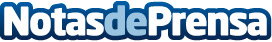 Josep Oliu: “Pese a las dificultades, las bases para la recuperación económica en España son sólidas”El presidente de Banco Sabadell, Josep Oliu, ha pronunciado hoy su ya tradicional conferencia anual en la Cámara de Comercio de Sabadell, en la que ha analizado las perspectivas económicas para el nuevo año. Datos de contacto:Banco SabadellNota de prensa publicada en: https://www.notasdeprensa.es/josep-oliu-pese-a-las-dificultades-las-bases_1 Categorias: Finanzas http://www.notasdeprensa.es